ԲՅՈՒՐԱԿԱՆՅԱՆ  ՅՈԹԵՐՈՐԴ  ԳԻՏԱՃԱՄԲԱՐԻՄԱՍՆԱԿՑՈՒԹՅԱՆ  ՀԱՅՏ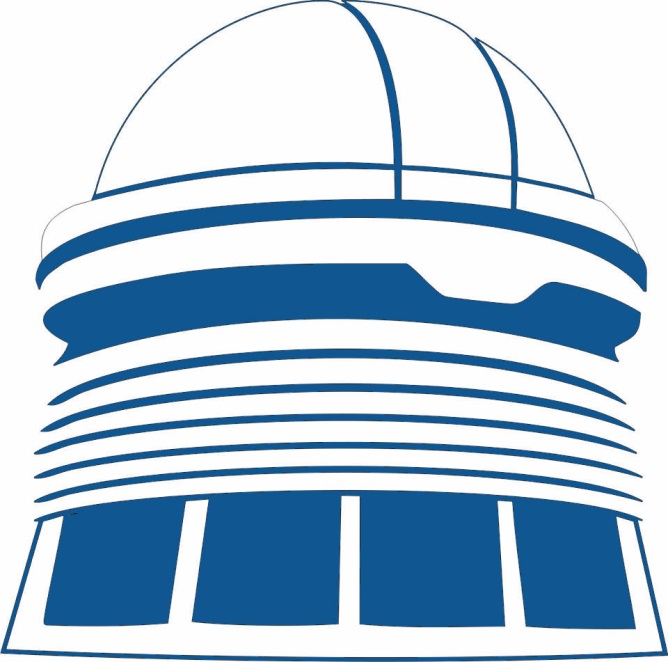 Ստորև ստորագրելով ծնողը համաձայնվում է, որԾնողի անուն, ազգանուն	----------------------------------------------------------------Ծնողի ստորագրություն------------------------------------------------------------------Դիմումի օր----------------------------------------------------------------------------------    Հարցում Խնդրում ենք հակիրճ  գրել Ձեր մասին՝ նշելով Ձեր բնավորության առավել հատկանշական գծերը և նախասիրությունները:Ինչպիսի՞ հետաքրքրություններ ունեք: Ունե՞ք արդյոք աստղագիտական նախասիրություններ։Խնդրում ենք նշել, թե արդյո՞ք ունեք հատուկ կարիքներ, ներառյալ բժշկական: Օգտագործու՞մ եք որևէ դեղամիջոց: Ունե՞ք ալերգիա որևէ սննդից: 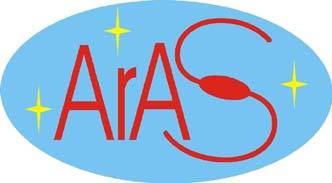 Հարցերի դեպքում կարող եք դիմելԳիտաճամբարի համակարգող Սոնա ՖարմանյանինՀեռ.`		055 911307	Էլ. փոստ`	sona.farmanyan@mail.ruՄԱՍՆԱԿՑԻ  ՏՎՅԱԼՆԵՐԸՄԱՍՆԱԿՑԻ  ՏՎՅԱԼՆԵՐԸՄԱՍՆԱԿՑԻ  ՏՎՅԱԼՆԵՐԸՄԱՍՆԱԿՑԻ  ՏՎՅԱԼՆԵՐԸՄԱՍՆԱԿՑԻ  ՏՎՅԱԼՆԵՐԸՄԱՍՆԱԿՑԻ  ՏՎՅԱԼՆԵՐԸՄԱՍՆԱԿՑԻ  ՏՎՅԱԼՆԵՐԸԱնուն, ազգանուն, հայրանունԾննդյան օր, ամիս, տարեթիվ------- / ------- /--------------- / ------- /--------Սեռ իգական  արական իգական  արական իգական  արականՀասցեՏան հեռ․Բջջ. հեռ․Բջջ. հեռ․Բջջ. հեռ․Էլ. ՓոստԴպրոցդասարանդասարանդասարանԾՆՈՂՆԵՐԻ  ՏՎՅԱԼՆԵՐԸԾՆՈՂՆԵՐԻ  ՏՎՅԱԼՆԵՐԸԾՆՈՂՆԵՐԻ  ՏՎՅԱԼՆԵՐԸԾՆՈՂՆԵՐԻ  ՏՎՅԱԼՆԵՐԸԾՆՈՂՆԵՐԻ  ՏՎՅԱԼՆԵՐԸԾՆՈՂՆԵՐԻ  ՏՎՅԱԼՆԵՐԸԾՆՈՂՆԵՐԻ  ՏՎՅԱԼՆԵՐԸՄայրիկի անուն, ազգանունԱշխատանքի վայր / պաշտոնԱշխատանքային հեռ.Բջջ. հեռ.Բջջ. հեռ.Բջջ. հեռ.Էլ. ՓոստՀայրիկի անուն, ազգանունԱշխատանքի վայր / պաշտոնԱշխատանքային հեռ.Բջջ. հեռ.Բջջ. հեռ.Բջջ. հեռ.Էլ. ՓոստՀավելյալ տվյալներ (ում կարելի է դիմել անհրաժեշտության դեպքում)Հայտի հետ պետք է ներկայացնել Ծննդյան վկայականի պատճեն